Before the walk On the day DURING THE WALK AT END OF WALK Identification of Risks  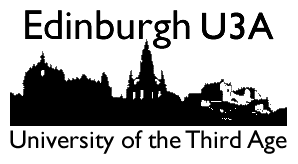 WALK LEADER CHECKLISTLocation Description of WalkDistance/ Terrain TypeRecce DateYesNo N/AComment 1Provision of information to prospective walkers: a)Location b)Distancec)Timingd)Linear / Circular Routee)Terrainf)Height and climbs involvedg)Level of fitness required h)Appropriate Footwear & Clothingi)Toilet / refreshment facilities en routej)What to bring – Food / Drink / Map / Mobile Phone k)Any assistance dogs/ other dogs? l)Meeting point m)Public transport arrangements n)Car parking facilities o)Need to bring ICE card p)Need to sign/ have signed disclaimer 1Check first aid kit & emergency blanket / bivouac bag/ spare water and clothing2Briefing before starting out: a)Route b)Duration / pace c)Terrain d)Known Hazards e)Emergency Arrangements – illness, exhaustion, accident, weather problems, terrain problems, lost contact with group f)Ensure all have signed disclaimer / have ICE cardsf)Be prepared to advise inadequately equipped walkers not to go3Appoint a Backmarker/ Rear LeaderTo share information about pace etc 4Stay at the front but make sure you can always see the backmarker/ communicate regularly with backmarker 5Set an appropriate pace for the level of walk6Check the route frequently7Periodically count the number in the group7Advise how to negotiate hazards / ensure messages passed back8Monitor wellbeing of walkers 9Do a headcount to ensure all have returned safely  10Set an appropriate pace for the level of walkPrepared By Date Date Signature PositionDate HazardWho might be harmed?How is the Risk Controlled Options 